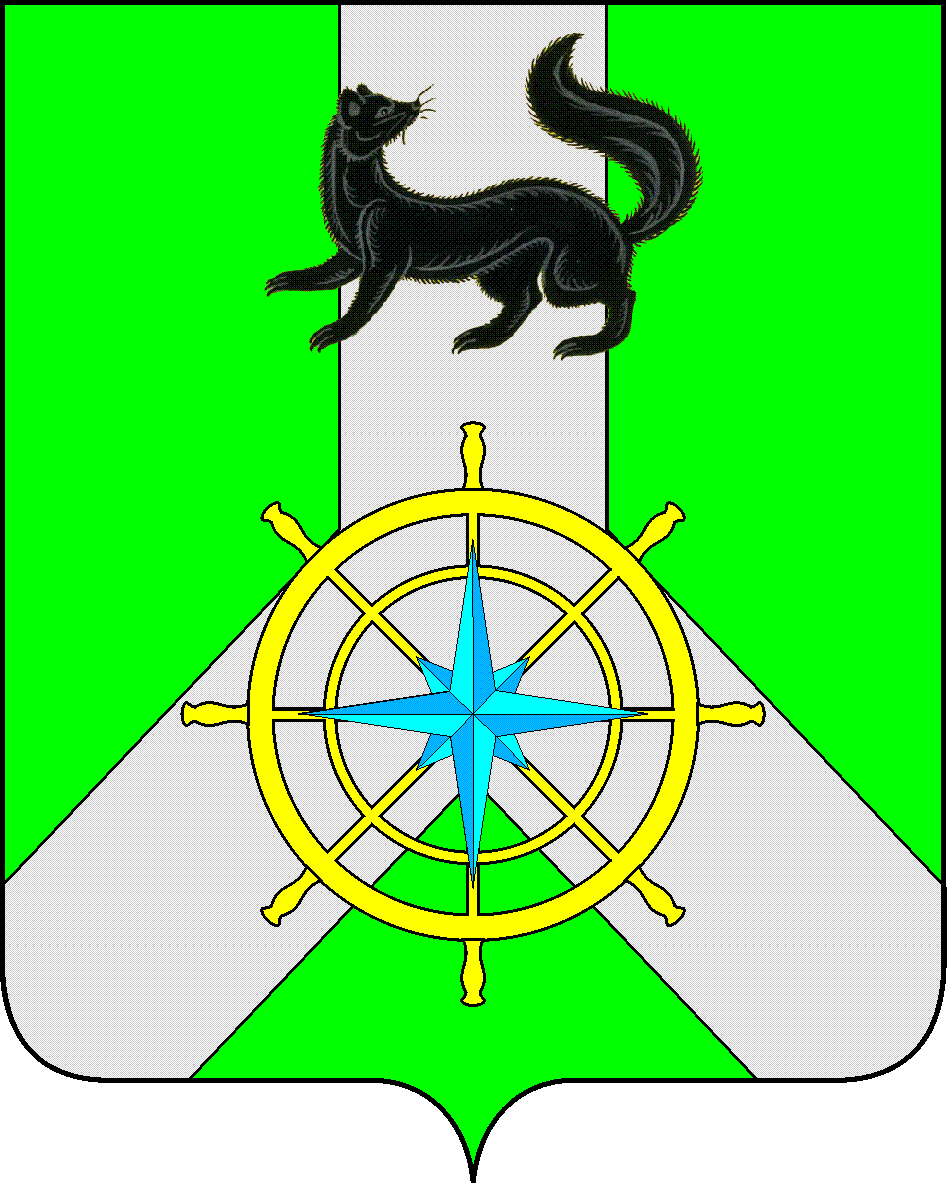 Р О С С И Й С К А Я   Ф Е Д Е Р А Ц И ЯИ Р К У Т С К А Я   О Б Л А С Т ЬК И Р Е Н С К И Й   М У Н И Ц И П А Л Ь Н Ы Й   Р А Й О НА Д М И Н И С Т Р А Ц И Я П О С Т А Н О В Л Е Н И ЕВ соответствии с  Федеральными законами  от 21.12. 1994 г. № 68-ФЗ «О защите населения и территорий от чрезвычайных ситуаций природного и техногенного характера», от 21.12.1994 года № 69-ФЗ «О пожарной безопасности», ст.39, 55 Устава муниципального образования Киренский район, в целях осуществления своевременного наземного мониторинга обстановки с природными пожарами и загораниями на территориях муниципальных образований всех категорий земель, проверки данных космического мониторинга и осуществления профилактической работы в весенне - летний пожароопасный период,ПОСТАНОВЛЯЕТ:Утвердить состав сил и средств межведомственных манёвренных и патрульных групп Киренского муниципального района, приложение № 1.Утвердить Положение о межведомственных манёвренных и патрульных группах Киренского муниципального района, приложение № 2.Настоящее постановление разместить на официальном сайте администрации               Киренского муниципального района:  http:kirenskrn.irkobl.ru. Контроль за исполнением настоящего Постановления возложить на заместителя мэра  – председателя Комитета по имуществу и ЖКХ Вициамова А.В.Постановление администрации Киренского муниципального района от 24.02.2016 года № 67 «О манёвренной группе» считать утратившим силу.Постановление вступает в законную силу со дня его подписания.      Мэр  района                                                                                          К.В. СвистелинСогласовано:Заместитель мэра – председатель Комитета по имуществу и ЖКХ администрации Киренского муниципального района                                                        А.В. ВициамовПодготовил:Начальник отдела ГО и ЧС - начальник ЕДДС Комитета по имуществу и ЖКХ администрации Киренского муниципального районаЗалуцкий Евгений Витальевич, тел. 4-30-87Лист рассылкиОтдел ГО и ЧС Комитета по имуществу и ЖКХ администрации Киренского муниципального районаПриложение № 1Утвержден Постановлением администрацииКиренского муниципального районаот 27.04.2016г. № 215 СОСТАВ сил и средств межведомственных манёвренных и патрульных групп Киренского муниципального районаПриложение № 2Утверждено Постановлением администрацииКиренского муниципального районаот 27.04.2016г. № 215 ПОЛОЖЕНИЕо межведомственных манёвренных и патрульных группах муниципальных образований Киренского районаI. Общие положения1.1. Настоящее Положение разработано в целях обеспечения единого подхода к порядку формирования и организации работы межведомственных:- патрульных;- патрульно-манёвренных;- манёвренныхгрупп муниципальных образований в весенне-летний пожароопасный период.1.2. Патрульные группы создаются во всех населённых пунктах. Допускается формировать одну патрульную группу на 2-3 сельских населённых пункта с незначительным числом жителей и входящих в состав одного сельского поселения. Численность патрульной группы 2 – 4 человека.1.3. В городах и крупных сельских населённых пунктах патрульные группы формируются из расчёта занимаемой площади и протяжённости границ. Количество групп должно обеспечивать ежедневный охват всей площади населённого пункта и полной протяжённости границ.1.4. Манёвренные группы создаются в муниципальных районах и городских округах. Допускается формировать несколько манёвренных групп в одном муниципальном районе или городском округе. Численность манёвренных групп 10 – 15 человек. Группы формируются для оказания помощи подразделениям пожарной охраны и лесопожарным формированиям при тушении загораний на всех категориях земель.1.5. Количество и состав манёвренных групп планируется исходя из имеющихся на территории муниципального образования сил и средств лесопожарных формирований и подразделений всех видов пожарной охраны.1.6. В целях сокращения времени реагирования на обнаруженные очаги природных пожаров и загораний могут создаваться патрульно-манёвренные группы. Численность 5 – 10 человек.1.7. Состав манёвренных, патрульно-манёвренных и патрульных групп утверждается нормативно-правовым актом муниципального образования, в период подготовки к прохождению пожароопасного периода. II. Цели и задачи манёвренных и патрульных групп2.1. Патрульные группы формируются в целях осуществления своевременного наземного мониторинга обстановки с природными пожарами и загораниями на территории муниципальных образований всех категорий земель, проверки данных космического мониторинга и осуществления профилактической работы по предупреждению пожаров и загораний.2.2. Манёвренные группы формируются для принятия оперативных мер по тушению обнаруженных очагов природных пожаров и загораний.2.3. Патрульно-манёвренные группы обеспечивают как мониторинг, так и реагирование на обнаруженные очаги природных пожаров и загораний.2.4. Основными задачами сформированных групп являются:- проведение профилактической работы с населением в каждом населённом пункте районного муниципального образования;- распространение материалов наглядной агитации последствий переходов природных пожаров на населённые пункты;- информирование населения о складывающейся обстановке и действующих режимах функционирования (ограничениях, запретах);- выявление очагов природных пожаров и загораний на ранней стадии;- установление и привлечение к ответственности лиц, виновных в возникновении природных пожаров, лиц, допустивших нарушения правил пожарной безопасности в лесах, а также лиц, по вине которых допущены неконтролируемые выжигания сухой травянистой растительности;- передача информации о выявленных фактах нарушения требований пожарной безопасности в соответствующие надзорные органы;- оперативная ликвидация обнаруженных очагов природных пожаров и загораний;- помощь подразделениям пожарной охраны и лесопожарным формированиям;- подготовка сведений о проведённой работе.III. Порядок организации работы3.1. В состав манёвренных, патрульно-манёвренных и патрульных групп, в зависимости от выполняемых задач, включаются представители:- органов местного самоуправления всех уровней;- старосты сельских населённых пунктов;- территориальных органов Агентства лесного хозяйства Иркутской области;- подразделений МВД России;- подразделений МЧС России;- всех видов пожарной охраны, в пределах компетенции и полномочий;- добровольцы и волонтёры из числа населения;- частных охранных предприятий;- хозяйствующих субъектов в пределах объектов и прилегающей территории (арендаторы земель лесного фонда, бригады энергослужб и нефтегазопроводов обслуживающие линейные объекты, железнодорожные бригады, дорожные службы и т.д.).3.2. В зависимости от функций манёвренные, патрульно-манёвренные и патрульные группы оснащаются:- легковыми автомобилями, в том числе повышенной проходимости;- грузовыми автомобилями и автобусами;- пожарными автомобилями;- инженерной техникой;- средствами связи;- агитационными материалами о соблюдении требований пожарной безопасности;- средствами фото и видео фиксации правонарушений;- спецодеждой и снаряжением;- средствами тушения пожаров.3.3. Работа групп организуется на протяжении всего пожароопасного периода в зависимости от класса пожарной опасности по условиям погоды и складывающейся обстановки.В период особой пожарной опасности в мае и июне организуется работа максимального количества групп.3.4. В июле и августе при 1 и 2 классе пожарной опасности, а так же отсутствии данных космического мониторинга о температурных аномалиях, на территории муниципального образования, работа групп организовывается в соответствии с решением КЧС и ПБ муниципального образования.При 3 классе пожарной опасности организовывать работу не мене 60 % количества патрульных групп.При 4 классе пожарной опасности организовывать работу не мене 80 % количества патрульных групп.При 5 классе пожарной опасности организовывать работу 100 % количества патрульных групп.3.5. В осенний период работа групп планируется исходя из погодных условий. В период климатических аномалий (превышение температурного режима и отсутствие осадков) планируется работа максимального количества сформированных групп.3.6. Для каждой патрульной группы заблаговременно разрабатывается и утверждается маршрут патрулирования.3.7. Места дислокации манёвренных групп определяются исходя из классов пожарной опасности по условиям погоды и складывающейся обстановки.При 1-3 классе силы и средства, входящие в состав манёвренных групп, располагаются в местах постоянной дислокации.При 4-5 классе, в зависимости от особенностей территорий и складывающейся обстановки, планируются посты временной дислокации сил и средств манёвренных групп.3.8. Работа патрульно-манёвренных групп организуется в зависимости от складывающейся обстановки и приоритетных задач на предстоящий период.3.9. Общее руководство работой манёвренных, патрульно-манёвренных и патрульных групп осуществляют органы местного самоуправления или сформированные межведомственные оперативные штабы муниципальных образований.3.10. Задание патрульным и патрульно-манёвренным группам на проведение мониторинга выдаются ежедневно в зависимости от обстановки на территории муниципального образования, в том числе при проведении совместных разводов групп. Время проведения развода с 8:00 до 9:00 часов. Информация о планах работы обобщается ЕДДС муниципальных образований.3.11. Порядок организации связи и периодичность передачи информации определяется из особенностей территории муниципального образования и обеспеченности групп средствами связи. Информация о результатах работы групп ежедневно обобщается ЕДДС муниципального образования с 18:00 до 19:00 часов.3.12. При обнаружении патрульными группами очагов горения информация незамедлительно передаётся на ЕДДС муниципального образования для организации принятия мер по реагированию.3.13. При обнаружении патрульно-манёвренными группами очагов горения информация незамедлительно передаётся на ЕДДС муниципального образования и принимаются меры по ликвидации очага.3.14. Сведения о планах и результатах работы манёвренных, патрульно-манёвренных и патрульных групп ежедневно передаются диспетчерами ЕДДС муниципальных образований в ФКУ «ЦУКС Главного управления МЧС России по Иркутской области».     от  27 апреля  2016 г.                       № 215г.КиренскМуниципальный район Населённый пунктНаименование межведомственной манёвренной группыНаименование межведомственной манёвренной группыВид группыСтарший группы, должность, ФИО, телефонСостав группыСостав группыСостав группыСостав группыЗона ответственности, маршрут патрулированияМуниципальный район Населённый пунктНаименование межведомственной манёвренной группыНаименование межведомственной манёвренной группыВид группыСтарший группы, должность, ФИО, телефончеловекиз нихтехникииз нихЗона ответственности, маршрут патрулированияКиренский районг. КиренскГруппа № 1Группа № 1патрульнаяСпециалист ГО ЧС Киренского МО Сафонова Ирина Фаридовна, 896422597775МО-3,
МВД-1, ОНД-12МО-2г. Киренск, д. Хабарова, д. Коммуна, д. Бор, д. Старая деревня, д. ПоворотыКиренский районг. КиренскГруппа № 2Группа № 2 патрульнаяНачальник участковых уполномоченных МО МВД России "Киренский" Александров Игорь Владимирович, 896473656074МО-3,
МВД-11МВД-1г. Киренск, д. Хабарова, д. Коммуна, д. Бор, д. Старая деревня, д. ПоворотыКиренский районг. КиренскГруппа № 3Группа № 3 патрульнаяРуководитель Киренкого инспекторского участка ГИМС Тирский Иван Павлович, 896422193262ГИМС-22ГИМС-2Береговая линия г. Киренска, речная акватория г. КиренкаКиренский районг. КиренскГруппа № 4Группа № 4 патрульнаяГлавный государственный онспектор Киренского межрайонного отдела контроля, надзора и рыбоохраны Фёдоров Сергей Владимирович, 896421227552Рыбнадзор-21Рыбнадзор-2речная акватория г. КиренкаКиренский районг. КиренскГруппа № 5Группа № 5 патрульнаяПредседатель Киренского отделения десантников России руководитель ВПК "Десантник" Купердяев Ю.Н., 8964213151312Военно-патриатический клуб "Десантник" - 1200г. КиренскКиренский районг. КиренскГруппа № 6Группа № 6 патрульнаяНачальник Киренского почтампа Ким Евгений Юрьевич, 896412375922Почта России-22Почта России-2Киренский районКиренский районд. Кривошап-киноКривошапкинская группа № 7Кривошапкинская группа № 7патрульнаяСтароста Бренёва Лидия Ивановна 896422751182староста-1,
волонтёр-100д. КривошапкиноКиренский районп. НикольскНикольская группа № 8Никольская группа № 8патрульнаяСтароста Пуляева Ирина Васильевна, 896422324172староста-1,
волонтёр-100п. НикольскКиренский районп. ЗмеиновоЗмеиновская группа № 9Змеиновская группа № 9патрульнаяКоломеец Ольга Серафимовна, 896412117902староста-1,
волонтёр-100л. ЗмеиновоКиренский районд. СидороваСидировская группа № 10Сидировская группа № 10патрульнаяКурбатова Наталья Аркадьевна, 896427751182староста-1,
волонтёр-100д. СидороваКиренский районИтого:Итого:Итого:10358МО-2, МВД-1, другие организации-610Киренский районг. КиренскГруппа № 1Группа № 1Патрульно-маневреннаяПервый заместитель главы Киренского МО Исаев Сергей Петрович, 896412758234МО-3,
ОНД-12МО-2г. Киренск, д. Хабарова, д. Коммуна, д. Бор, д. Старая деревня, д. ПоворотыКиренский районг. КиренскГруппа № 2Группа № 2Патрульно-маневреннаяНачальник ПЧ-39, Малков Дмитрий Анатольевич, 896475359183ФПС-2,
ОНД-11ФПС-1г. Киренск, д. Хабарова, д. Коммуна, д. Бор, д. Старая деревня, д. ПоворотыКиренский районг. КиренскГруппа № 3Группа № 3Патрульно-маневреннаяИО начальника территореального лесничества Иркутской области по Киренскому лесничеству Бутаков Максим Николаевич, 891494734048АЛХ-82АЛХ-2Киренский районКиренский районг. КиренскГруппа № 4Группа № 4Патрульно-маневреннаяМастер РЭС-3 ОАО "Киренские электрические сети" Шинкоренко Андрей Дмитриевич, 895007980013РЭС-31РЭС-1мк-н "Гарь" г. Киренск.Киренский районп. НебельНебельская группа № 5Небельская группа № 5Патрульно-маневреннаяГлава Небельского МО Ворона Наталья Владимировна, 896410708203ДПД-31ДПД-1п. НбельКиренский районп. КраснояровоКраснояровская группа № 6Краснояровская группа № 6Патрульно-маневреннаяСтароста Ярыгина Татьяна Захаровна, 3-00-353ДПД-31ДПД-1п. КраснояровоКиренский районс. МакаровоМакаровская группа № 7Макаровская группа № 7Патрульно-маневреннаяГлава Макаровского МО Монаков Петр Владимирович, 8(39568) 2-64-174ДПД-3, МО-100с. Макарово, д. Балашова, д Пашня, д. Усть-КиренгаКиренский районс. Кривая ЛукаКриволугская группа № 8Криволугская группа № 8Патрульно-маневреннаяГлава Криволугского МО Тетерин Дмитрий Инокентьевич, 896454527693ДПК-31ДПК-1с. Кривая Лука, д. ЗаборьеКиренский районп. БубновкаБубновская Группа № 9Бубновская Группа № 9Патрульно-маневреннаяКО ОП ПЧ-153 Инёшин Евгений Васильевич, 896422323342ППС-21ППС-1п. БубновкаКиренский районп. АлексеевскАлексеевская группа № 10Алексеевская группа № 10Патрульно-маневреннаяНачальник ПЧ-153 Снегирёв Владимир Валерьевич, 895007986732ППС-21ППС-1п. АлексеевскКиренский районс. АлымовкаАлымовская группа № 11Алымовская группа № 11Патрульно-маневреннаяГлва Алымовского МО Фёдоров Владимир Исакович, 8(39568) 3-71-364ДПК-3, МО-100с. Алымовка, д. Салтыкова, д. Никулина, д. БанщиковоКиренский районп. ЮбилейныйЮбилейненская группа № 12Юбилейненская группа № 12Патрульно-маневреннаяГлва Юбилейненского МО Селихова Людмила Николаевна, 8(39568) 3-00-383ДПК-300п. Юбилейный, д. Вишнякова, п. ЧечуйскКиренский районп. Петропав-ловскПетропавловская группа № 13Петропавловская группа № 13Патрульно-маневреннаяГлава Петропавловского МО Исецких Александр Сергеевич, 3-00-473ДПД-31МО-1с. Петропавловск, д. Орлова, д. СполошиноКиренский районд. МироновоМироновская группа № 14Мироновская группа № 14Патрульно-маневреннаяГлава Коршуновского МО Округин Дмитрий Владимирович, 896465906246ДПД-3, волонтеры - 31МО-1д. Миронова, д. Коршуново, д. ДарьинаКиренский районп. ВизирныйВизирнинская группа № 15Визирнинская группа № 15Патрульно-маневреннаяГлава Визирнинского МО Карих Александр Борисович, 3-00-383ДПД-31МО-1п. ВизирныйКиренский районИтого:Итого:Итого:155414МО-5, ФПС-3, ППС-2, другие организации-530Киренский районг. Киренскг. КиренскГруппа №1Маневрен-наяНачальник ПЧ-153 Снегирёв Владимир Валерьевич, 8950079867314ПСО-2, ППС-126ПСО-1, ППС-5Киренский районКиренский районг. Киренскг. КиренскГруппа №2Маневрен-наяНачальник ПЧ-39, Малков Дмитрий Анатольевич, 8964753591814ФПС-11,
ОНД-1, ПСО-26ФПС-6г. Киренск, д. Хабарова, д. Коммуна, д. Бор, д. Старая деревня, д. ПоворотыКиренский районИтого:Итого:Итого:228126Киренский районВсего:Всего:Всего:2711734